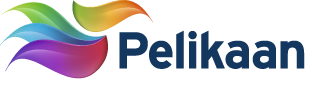 INSCHRIJFFORMULIERGroei & Bloei Salland5-daagse tuinenreis 
East-Anglia15 t/m 19 juni 2024Reissom: € 785,00 p.p. Niet leden betalen € 25,00 extra	
Inschrijven vóór 12 februari 2024U kunt het formulier mail/ sturen naar;ingeterhaarw@gmail.com
Mevr. Inge ter HaarDe Steerne 118111CR HeetenOp al onze reizen zijn de algemene voorwaarden van Pelikaan Groepsreizen van toepassing. U kunt deze nalezen op: https://www.pelikaangroepsreizen.nl/algemene-voorwaarden/	Hoofdboeker Achternaam     	 _ _ _ _ _ _ _ _ _ _ _ _ _ _ _ _ M / V* 1e voornaam 	_ _ _ _ _ _ _ _ _ _ _ _ _ _ _ _ _ _ (volgens paspoort)Adres		_ _ _ _ _ _ _ _ _ _ _ _ _ _ _ _ _ _ Postcode	_ _ _ _ _ _ _ _ _ _ _ _ _ _ _ _ _ _ Woonplaats	_ _ _ _ _ _ _ _ _ _ _ _ _ _ _ _ _ _ Telefoonnr.	_ _ _ _ _ _ _ _ _ _ _ _ _ _ _ _ _ _ Emailadres	_ _ _ _ _ _ _ _ _ _ _ _ _ _ _ _ _ _Geboortedatum	_ _ _ _ _ _ _ _ _ _ _ _ _ _ _ _ _ _Thuisblijversnr.	_ _ _ _ _ _ _ _ _ _ _ _ _ _ _ _ _ _Nationaliteit	_ _ _ _ _ _ _ _ _ _ _ _ _ _ _ _ _ _Paspoortnr.	_ _ _ _ _ _ _ _ _ _ _ _ _ _ _ _ _ _ Vervaldatum document _ _ _ _ _ _ _ _ _ _ _ _ _ _ _Plaats uitgifte document _ _ _ _ _ _ _ _ _ _ _ _ _ _ Lid van Groei en Bloei                             ja/neeWENST U EEN VERZEKERING?Reisverzekering*				ja/nee Annuleringsverzekering*	             	ja/neeAnnuleringsverzekering  5,9% v/d individuele reissom (exclusief € 4,50 poliskosten per boeking en 21% assurantiebelasting)Reisverzekering		€ 1,85 p.p.p.d. (exclusief € 4,50 poliskosten per boeking)Kamer*  1-pk / 2-pk / 2-pk aparte bedden      Toeslag 1-persoonskamer € 149,00 p.p.(voor kamer en hut)* Omcirkelen wat van toepassing is. Medereiziger Achternaam       _ _ _ _ _ _ _ _ _ _ _ _ _ _ _ _ M / V*1e voornaam 	_ _ _ _ _ _ _ _ _ _ _ _ _ _ _ _ _ _ (volgens paspoort)Adres		_ _ _ _ _ _ _ _ _ _ _ _ _ _ _ _ _ _ Postcode	_ _ _ _ _ _ _ _ _ _ _ _ _ _ _ _ _ _ Woonplaats	_ _ _ _ _ _ _ _ _ _ _ _ _ _ _ _ _ _ Telefoonnr.	_ _ _ _ _ _ _ _ _ _ _ _ _ _ _ _ _ _ Emailadres	_ _ _ _ _ _ _ _ _ _ _ _ _ _ _ _ _ _Geboortedatum	_ _ _ _ _ _ _ _ _ _ _ _ _ _ _ _ _ _Thuisblijversnr.	_ _ _ _ _ _ _ _ _ _ _ _ _ _ _ _ _ _Nationaliteit	_ _ _ _ _ _ _ _ _ _ _ _ _ _ _ _ _ _Paspoortnr.	_ _ _ _ _ _ _ _ _ _ _ _ _ _ _ _ _ _ Vervaldatum document _ _ _ _ _ _ _ _ _ _ _ _ _ _ _Plaats uitgifte document _ _ _ _ _ _ _ _ _ _ _ _ _ _ Lid van Groei en Bloei                              ja/neeWENST U EEN VERZEKERING?Reisverzekering*				ja/neeAnnuleringsverzekering*	             	ja/neeOverige opmerkingen (bijv. dieetwensen):_ _ _ _ _ _ _ _ _ _ _ _ _ _ _ _ _ _ _ _ _ _ _ __ _ _ _ _ _ _ _ _ _ _ _ _ _ _ _ _ _ _ _ _ _ _ _Plaats  _ _ _ _ _ _ _ _ _ _ _ _ _ _ _ _ _ _ _ _Datum _ _ _ _ _ _ _ _ _ _ _ _ _ _ _ _ _ _ _ _Handtekening  _ _ _ _ _ _ _ _ _ _ _ _ _ _ _